Toetstaak Kappers - Werkplaats democratisering van kritisch denkenNaam docent(en): R. VreeswijkTitel van toetstaak: Discriminatie bij de kapperszaak?Deel I  VERANTWOORDING1. Algemene informatie over de toetstaak:Opleiding(en): Entree Dienstverlening - Kan ook ingezet worden bij opleiding Kapper niveau 2. 
Niveau(s): 1 - 2
Leerjaar: 1DoelenDe student leert:zijn standpunt toe te lichten met argumenten.vanuit verschillende perspectieven naar een probleem te kijken. reflecteren op eigen antwoorden en die van een ander.
Voor specifieke vakken/projecten: geschreven n.a.v. thema 2 van methode Kies (samenleven)Tijdsduur: 45 – 60 minuten

2. Wat is (voor deze doelgroep!) je inschatting van de complexiteit van de taak:Laag – middel – hoogToelichting:
De vragen sturen de studenten in een bepaalde richting, zodat zij automatisch een standpunt zullen innemen. Het ontbreken van informatie is naast het talige karakter van de opdracht juist wat deze opdracht zo lastig kan maken voor deze studenten. 

3. Waar in het onderwijsprogramma past deze taak?
De studenten hebben in thema 2 van Kies gewerkt aan hun kennis over normen en waarden, alsmede aan de multiculturele samenleving. Bij het vak Nederlands hebben ze geleerd over meningen, feiten en argumenten. Het is aan te raden om een van beide onderdelen behandeld te hebben alvorens deze toetstaak wordt afgenomen. 4. Welke aspecten van kritische verantwoordelijkheid worden getoetst? 
Ondanks dat de nadruk in deze taak meer ligt op het oefenen met argumenteren en reflecteren, werkt de student ook aan dit lesdoel: De student kan een standpunt innemen vanuit een persoonlijk, maatschappelijk en beroepsperspectief.
5. Tot slot: wat zijn andere aandachtspunten die je docenten die met deze taak willen werken, wilt meegeven? (en die niet uit de materialen blijken)Wijs je studenten erop dat er geen exact goed antwoord bestaat zoals bij een vak als wiskunde. Iedereen mag zijn eigen mening hebben. Het is wel van essentieel belang dat de studenten leren om hun standpunt met argumenten te duiden. 
Enkele vragen zijn met een aangeduid. De docent kan ervoor kiezen om deze vragen te laten maken door zijn gevorderde studenten. Deze vragen kunnen tijdrovend zijn en dus als complex ervaren worden.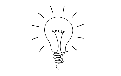 Bij de reflectievragen op de achterkant van het blad moeten de studenten bij vraag 1 antwoord geven met ‘want’ en bij vraag 2 met ‘omdat’. Gebruik deze vragen om te checken of ze deze constructies correct kunnen toepassen. 
Deel II MATERIALENVoeg hieronder (of eventueel als apart bestand en verwijs hier dan naar de bijlage) het materiaal voor de student toe, in elk geval:de toetstaak (zie bijlage)antwoordmodel/uitwerking (zie onderstaand)PowerPoint (zie bijlage)Voeg hieronder (of eventueel als apart bestand en verwijs hier dan naar de bijlage) het materiaal voor de docent toe  (docent-instructies, antwoordmodel/uitwerking, powerpoint, etc.)
Beschrijf in elk geval :
a. Hoe ziet een voorbeeldmatige uitwerking van een vaardige student eruit?
Licht dit aan de hand van de drie criteria (passend, doordacht en consistent) toe

1. Wat vind jij hiervan en waarom?Ik vind het geen goed idee van de baas, want er komen kritische klanten naar de Gouden Schaar. Die willen goed geknipt worden. Waarom zou de eigenaar voor Sanne hebben gekozen? Leg uit.De baas kiest voor Sanne, omdat haar cultuur misschien wel op die van de baas lijkt. 
De baas kiest voor Sanne, omdat Reham een hoofddoek draagt. Dat vindt hij misschien niet wenselijk voor zijn zaak. Welke gevolgen kan dit hebben voor de Gouden Schaar? Leg uit. Dezelfde klanten zullen blijven komen, maar veel klanten komen misschien niet meer terug, omdat ze niet zo goed geknipt zijn. Welke gevolgen kan dit hebben voor het kappersvak als dit overal gebeurt? Leg uit. De kwaliteit van kappers in Nederland zal achteruit gaan als je alleen maar kapsters aanneemt die minder goed kunnen knippen. Hierdoor krijgt het vak een slechte naam. Wat zou jij in deze situatie doen? Leg je keuze uit.Ik zou kiezen voor Reham, ook al wil de baas Sanne. Misschien vind hij dat niet leuk om te horen en krijg ik daardoor misschien geen vaste baan, maar ik vind dat ik mijn mening moet kunnen zeggen en anders wil ik daar niet werken. Ik vind het belangrijk dat de beste kappers worden aangenomen, omdat ik de kwaliteit van kappers belangrijk vind. Zeker bij de Gouden Schaar waar zeer kritische klanten komen. Klanten gaan weg als ze ontevreden zijn. Hoe meer klanten we hebben, hoe beter, want dan heb ik een grotere kans op een vaste baan. Bovendien vind ik het belangrijk dat de beste kappers een kans krijgen zodat het niveau van de kappers in het land hoog blijft. Een kapster met een hoofddoek kan ook een groep klanten trekken die we nu nog niet hebben. Het is echt discriminatie als je iemand met een hoofddoek geen baan wilt geven ook al is zij een betere kapster. Passend: alle drie de perspectieven zijn onderzocht. Doordacht: er is op de keuze en redenering gereflecteerd.Consistent: de keuze past bij de redenen.
b. Hoe ziet een voorbeeldmatige uitwerking van een niet zo vaardige student eruit?
Licht dit aan de hand van de drie criteria (passend, doordacht en consistent) toeWat vind jij hiervan en waarom?Ik vind het niet kunnen! Dit is discriminatie.Waarom zou de eigenaar voor Sanne hebben gekozen? Leg uit.Omdat Sanne geen hoofddoek heeft.Welke gevolgen kan dit hebben voor de Gouden Schaar? Leg uit. Weet ik niet. Misschien klachten dat er slecht geknipt is. Welke gevolgen kan dit hebben voor het kappersvak als dit overal gebeurt? Leg uit. Meisjes met een hoofddoek vinden nergens een baan. Wat zou jij in deze situatie doen? Leg je keuze uit.Ik doe niks. Ik zit nog in de proeftijd dus ik doe wat hij vindt. Passend: alleen het persoonlijke perspectief wordt onderzocht. Doordacht: er is niet of nauwelijks op de keuze gereflecteerd. 
Consistent: de keuze past bij de redenen. 